 - Mainsail - 7000223 StephenM0Sail LayoutNot Yet PostedM1Tack Cut Back (Aft face of Mast to center of tack Pin - A)3.5inHELP M2Tack Cut Up (Top of Boom to Center of tack Pin - B)0 in
Pin is in line with top edge of boom.HELP M3Clew Cut Up (Top of Boom to Center of Tack Pin - X)Boom to shackle pin
1.75inHELP M4Clew type (slug, outhaul car or ring with strap)Webbed O-RingHELP M5Sunbrella clew cover for Furling MainsnaHELP M6Other OffsetsD = 10.5in (boom slot cutaway at
gooseneck)
E = sail slides that stack from approx.
top of boomHELP M7HeadboardYesHELP M8Leech LineyesM9Foot LineNoM10Tack Ring TypeWebbed 0-Ring HELP M11Tack angle82.5 HELP M12Jack LineNoHELP M13Mast Bend (Luff Round)3.5inHELP M14Fractional Rig (Yes, No)YESHELP M15Mast - Keel or Deck Stepped?DeckM16Number of Reefs2 Reefs
 1.76m (5ft 9 1/4in) from foot to 1st
reef
 3.72m (12ft3in) from foot to 2nd reefHELP M17Intermediate Reefing Diamond Eyes (Yes or No)YesHELP M18Foot Reefing Grommets (next to boom)N/AHELP M19Reefing Ring TypeClew: pressed ring with webTack: Webbed D-ring1st reef tack D-ring starboard2nd reef tack D-ring portHELP M20Luff Length (Max Hoist - P)37ft 7in Max

(Net Finished size day of Delivery)HELP M21Foot Length (Max Foot - E)12ft 8in Max

(Net Finished size day of Delivery) HELP M22 Leech Length (straight line head to clew)SailmakerHELP M23Bimini to Clear (yes or no)HELPM24Foot RoundSailmakerM25Aspect RatioSailmakerHELPM26Vessel Backstay MeasurementNo BackstayHELP M27Luff Slides (Part Number)A014HELP M28Foot Slides (Part Number)??? HELP M29Roach TypeCruiseHELP M30Roach FactorSee belowHELP M31MGM8.5ftHELP M32MGU5.25ftHELP M33Batten Type (Partial or Full)2 Full + 2 PartialHELP M34Include BattensYESM35Install Nylon Batten HoldersYESHELP M36Intermediate SlidersYES

1 between head and top full batten
1 between two full battens
Currently: 6 below full battensHELP M37Cloth Weight7.45 Newport All PurposeM38Cut TypeCrossM39Sail AreaSailmakerM40CunninghamNoHELP M41TelltailsYesHELP M42Triple StitchYesM43Sail Logo and Color(red, blue or black)YES Blue and RedHELP M44Sail Logo Artwork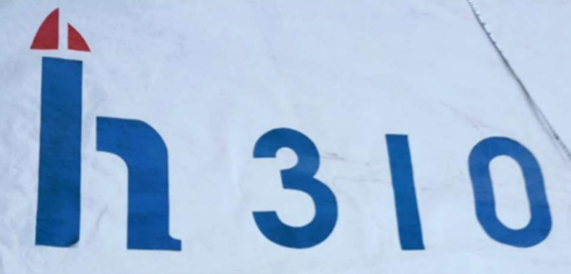 M45Sail Numbers and Color99 (black)HELP M46Draft Stripe and Color(red, blue or black)Yes (RED)HELP M47Spreader patchYESFrom boom to bottom: 17ft7in
Dimensions: 5ft4in x 16in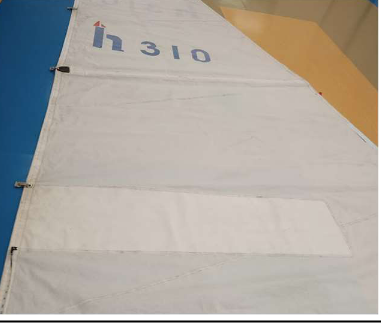 M48Specialty SailNoHELPM49Boom CoverNoHELPM50Lazy BagNoHELP